数学与统计学院2022年全国硕士研究生招生考试复试工作方案一、复试方式我院硕士研究生招生复试采用网络远程复试的方式。1.复试平台采用主平台+备用平台方案，实施两平台互为备份的运行模式。主平台：腾讯会议；备用平台：钉钉会议；2.环境要求考生的复试场所要求环境相对安静、独立，光线明亮；周围不得有与复试相关的任何参考资料以及人员等。考生进入复试现场后，需通过360°旋转摄像头展示其周围环境，复试秘书认可后方可开始进行面试考核。3.硬件设备要求复试考核采用双机位，“第一机位”用于采集考生音、视频源（考生正前方），建议使用笔记本电脑或者台式机并连接无线网络；“第二机位”用于采集考生所处的环境（考生远端，侧方或者后方），要求能够监控考生的周边情况以及“第一机位”显示器的音、视频源，建议使用手机并连接4G/5G网络，第一机位和第二机位视野交叉形成360度监控视野。二、各专业复试分数线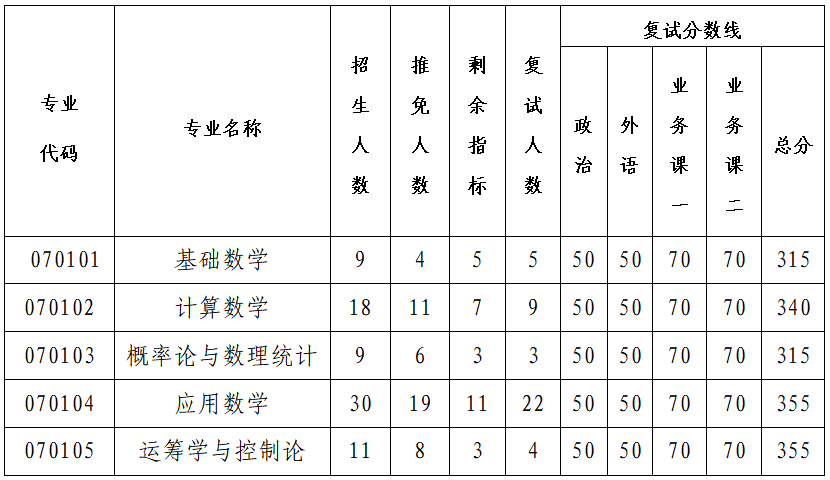   三、复试工作时间安排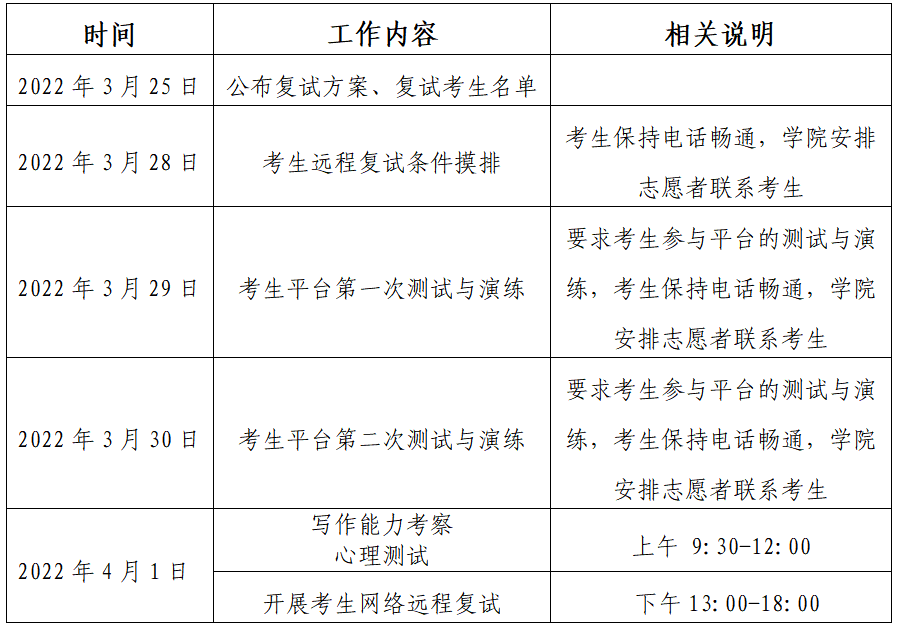 四、复试资格审查1、考生资格审核需提供以下资料：（1）准考证；（2）有效身份证件原件；（3）学历学位证书原件（应届生提供学生证）；（4）网报后未通过学信网学历校验的考生需提供学历认证报告；（5）本科成绩单原件；（6）本人签字版的《2022年西北工业大学硕士研究生招生复试知情承诺书》（承诺书正文内容打印或手抄均可，本人签字处请务必手签）（7）近期免冠个人素颜大头照一张，照片要求无美颜、无化妆。2、资格审核流程：（1）请参加复试的考生将以上资格审核材料扫描（或拍照）后整合为一个PDF文件，文件命名为“考生姓名-报考专业”，于2022年3月28日中午12:00前将此文件发送至邮箱xuanwang@nwpu.edu.cn，邮件主题为“考生姓名-报考专业”。（2）参加复试的考生，在复试当天进入复试视频会议后，持本人身份证原件、《2022年西北工业大学硕士研究生招生复试知情承诺书》（签字版）正对屏幕接受资格审核，由复试秘书进行视频截图并留存。五、复试内容及要求复试内容包含思想政治考核、专业外语水平考核、专业综合能力考核三部分，每部分按百分制打分。每位考生远程复试总时间不少于25分钟。复试内容顺序及要求如下：1.思想政治考核（占复试总成绩10%）考核内容：全面考核考生的思想政治素质和道德品质，包括考生的思想意识、政治态度和法纪素养等，考查考生对政治理论知识的掌握程度及运用理论知识分析实际问题的能力。2.专业外语水平考核（占复试总成绩20%）考核内容：全面考核考生的专业外语水平以及听说能力，考核考生外文专业文献的阅读及理解能力。3.专业综合能力考核（占复试总成绩70%，其中PPT制作及汇报能力占总成绩10%，学术写作能力占总成绩10%，其他专业知识占总成绩50%）考核内容：全面考核考生对学科基础理论知识和应用技能掌握程度，利用所学理论分析和解决问题的能力，对本学科发展动态的了解，在本专业领域发展的潜力以及其科研能力和水平等，注重考核考生的创新精神和创新能力，同时还注重考察学生PPT制作及汇报能力和通过文字描述个人学术见解的能力。六、复试流程上午：1.复试前15分钟.考生进入侯考区，持本人身份证原件、《2022 年西北工业大学硕士研究生招生复试知情承诺书》（签字版）正对屏幕接受资格审核，由复试技术秘书进行视频截图并留存。考生通过360°旋转摄像头展示其周围环境，由复试技术秘书检查。2.写作能力考察。依照前期平台测验的分组，由复试秘书公布考题，各考生限时完成学术写作，并在规定时间内拍照上传，要求书写工整，字迹清晰。3.心理健康测试。考生根据复试秘书指令，线上完成心理健康测试题，本环节无时间限制。下午：1.复试前30分钟。学院抽取复试专家信息，确定复试分组。各小组进入复试教室。2.复试前30分钟。考生抽取顺序号。3.复试前20分钟。考生进入等候区，测试音频和麦克风、查看视频、改用户名。4.复试前15分钟。考生进入侯考区，持本人身份证原件正对屏幕接受资格审核，由复试技术秘书进行视频截图并留存。考生通过360°旋转摄像头展示其周围环境，复试技术秘书检查通过后，安排抽取复试题号。5.复试开始。考生进入复试区。复试组长宣布复试开始，复试工作秘书开始录屏。复试组长负责组织考生依次进行思想政治测试（3分钟）、外语水平测试（5分钟）、专业综合能力测试（17分钟）。专家通过口头或共享屏幕（组长电脑）展示问题，考生口头回答，面试专家统一评分。（如有需要书写的公式演算等，限时在纸上书写后通过镜头展示）6.复试结束。复试工作秘书结束录屏。考生退出主会议室，重新进入候考区，开始限时写作学术写作能力的考察，时间为一小时，写作完成后，拍照上传至工作秘书后结束复试。7.下一位考生重复步骤3-6。（其中步骤3、4与上一位考生步骤5时间重叠。）七、录取工作1.复试总成绩计算复试总成绩=思想政治考核成绩*10%+专业外语水平考核成绩*20%+专业综合能力考核成绩*70%2.录取总成绩计算总成绩＝（初试总分/5）*0.6+复试成绩*0.4。3.预录取名单公布按专业招生指标数，根据录取总成绩从高到低顺序择优录取。预录取结果公示请见学院官网http://math.nwpu.edu.cn/。4.最终录取结果公示西北工业大学研究生招生信息网http://yzb.nwpu.edu.cn/。5.录取原则录取按报考专业，根据录取总成绩从高到低顺序择优录取。政审不合格，思想政治素质和道德品质考核不合格的不予录取；复试总成绩低于60分的不予录取；复试中认定为违规违纪的不予录取。2022年拟录取的硕士研究生入学后3个月内，我校将对所有考生进行全面复查。复查包括全口径照片复查、证件复查、档案复查、资格复查、户籍复查、特殊类加分复查，以及抽样性的专业能力复试复查。复查工作结束后，学校将对复查不合格的学生印发有关取消入学资格正式处理文件。情节严重的，移交有关部门调查处理。八、考生复试纪律1.考生需将五官清楚显露，不得故意遮蔽面部、耳朵等部位，复试期间不得戴帽子、墨镜、口罩等，以保证身份确认及复试全程实时监控；复试全程考生不得切换屏幕。2.复试过程中不得使用美颜及滤镜，本人全程出镜，不得中途离开座位，无关人员不得在考试区域内出现，否则视为违纪，直接取消复试资格。3.严禁考生出现弄虚作假及替考作弊等行为，一经查实将按照《国家教育考试违规处理办法》、《普通高等学校招生违规行为处理暂行办法》，视情节轻重予以处理。4.复试过程中严禁考生对复试过程进行录音录像，严禁将复试相关资料上传网络或提供给相关培训机构，一经查实将取消其复试资格并追究相关责任。九、信息公开1.按照国家考试信息公开要求和“谁公开、谁把关”、“谁公开、谁解释”的原则，积极推进招生信息公开，相关信息在学院网站进行公开公示，内容包括：复试录取方案，学科、专业招生人数，参加复试考生名单（包括考生姓名、考生编号、初试各科成绩等信息）和拟录取考生名单（包括考生姓名、考生编号、初试成绩、复试成绩、总成绩等信息）等。2.学校将对拟录取名单公示，公式时间为10个工作日。十、体检在疫情防控期间，为了保障考生的生命健康安全，避免考生到医院、体检中心等人员密集高危险地点聚集，我校2022年硕士研究生招生考试体检与新生入学体检合并。体检不合格者，取消入学资格。